The Chevy Chase Presbyterian ChurchMarch 10, 2024 –  10:00 a.m.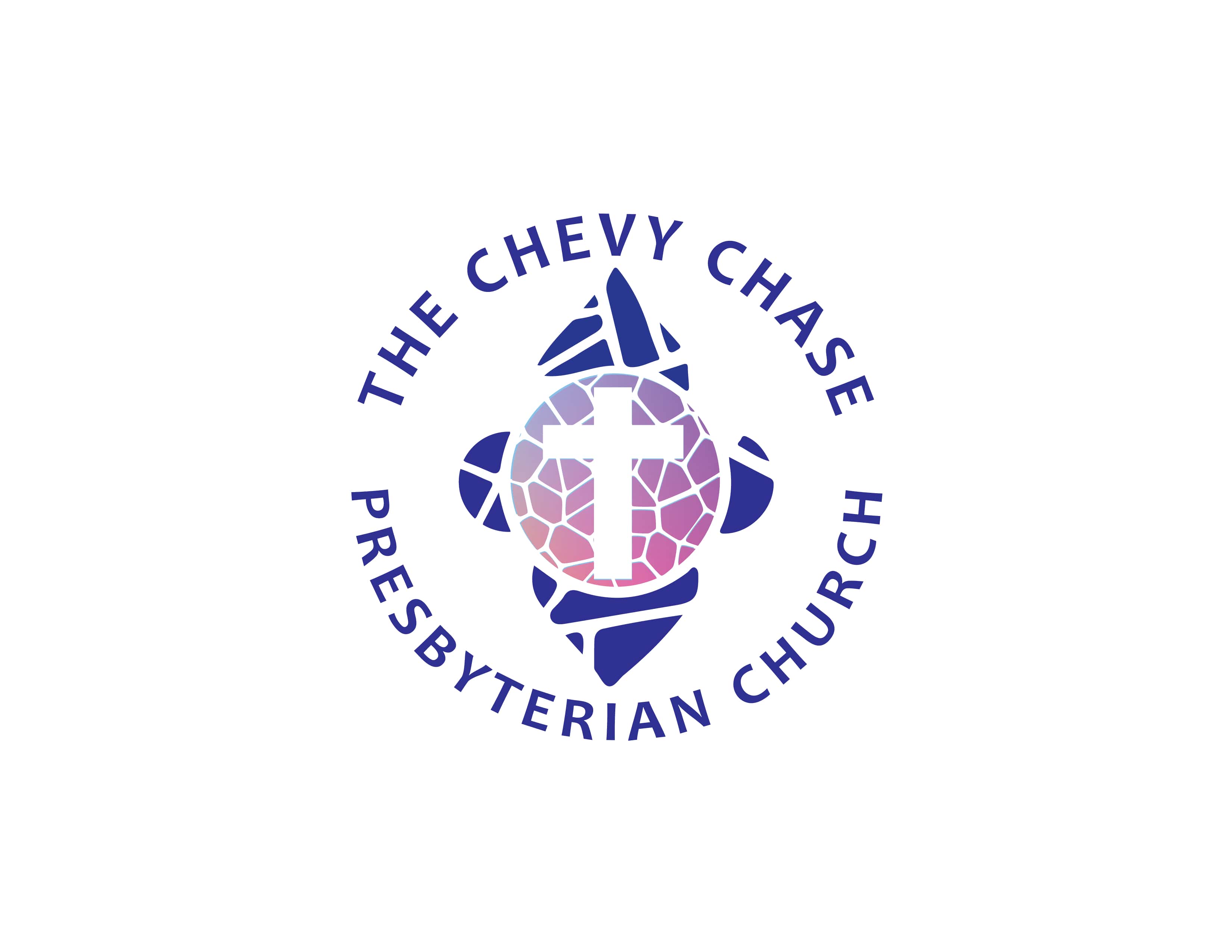 Whoever you are, from wherever you come,you are welcome here.The Chevy Chase Presbyterian Church seeks to be a congregation where God is the center of our lives; we celebrate children and youth and equip them with faith to meet life’s challenges; we work for justice in local and global communities. We Gather Together The Prelude    		             Adagio e dolce from Sonata III in d minor, bwv 527	     	              J.S. Bach         The Greeting		                     The Rev. Molly Blythe Teichert*Call to Worship 								                   Ruling Elder Susan DentzerCome to the celebration!We rejoice in the God of love!God rejoices in your presence this day.Our delight is in our God.God’s delight is in you, my friends!Let us celebrate this joyous news!*Hymn 1 			       Holy, Holy, Holy! Lord God Almighty!				  NicaeaBold indicates congregational response. *The congregation is invited to stand.Zoom participants, please write your prayer concern in the chat box and we will include them in the Joys and Concerns. *Corporate Prayer of Confession Gracious God, you give us everything we need 	     to build up your kingdom. 	You give us every gift of the Spirit 	      to build up your church.   	And yet, too often we have not recognized the gifts you give,	       or valued them or made them known to others.	Awaken us to your Spirit at work inside of us.	       May we know the joy of sharing our gifts in community.      Time for silent confession*Assurance of Pardon 		Bathe in the waters of God’s steadfast love,  	for we are God’s own children. 	Rejoice in the waters of grace,	for, in Jesus Christ, we are forgiven.*The Peace  	Since God has forgiven us in Christ,Let us forgive one another.May the peace of our Lord Jesus Christ be with you!And also with you!Children are invited to come forward to the chancel area.*The People’s Response – Hymn 321									  AureliaThe church's one foundation is Jesus Christ her Lord.
She is his new creation by water and the word.
From heaven he came and sought her to be his holy bride.With his own blood he bought her, and for her life he died.Time with Children										        Jim SimpsonFollowing the Time with Children, Sunday School is available for children ages 3 – Grade 12.  Childcare is available for children ages 2 and younger.Gathering Song – Hymn 321		  								  AureliaElect from every nation, yet one o'er all the earth,
her charter of salvation: one Lord, one faith, one birth.
One holy name she blesses, partakes one holy food,
and to one hope she presses, with every grace endued.We Share Community Joys and ConcernsJoys and Concerns               								       Please write your prayers on the connection card in the pew or in the chat box on zoom.  We will read your prayer in worship and include them in the email prayer list.  If you would like to submit a confidential prayer request, please email a pastor.Prayers of the People and the Lord’s Prayer Eternal Spirit, Earth-maker, Pain-bearer, Life-giver, Source of all that is and that shall be, Father and Mother of us all, Loving God, in whom is heaven: The hallowing of your name echo through the universe! The way of your justice be followed by the peoples of the world! Your heavenly will be done by all created beings! Your commonwealth of peace and freedom sustain our hope and come on earth. With the bread we need for today, feed us. In the hurts we absorb from one another, forgive us. In times of temptation and test, strengthen us. From trials too great to endure, spare us. From the grip of all that is evil, free us. For you reign in the glory of the power that is love, now and forever. Amen.                                                                              ~The New Zealand Prayer BookWe Hear the WordPrayer for Illumination			God of mercy, you promised never to break your covenant with us. In the midst of the multitude of words in our daily lives, speak your eternal Word to us, that we may respond to your gracious promises with faithfulness, service and love. Amen. The Lesson                                                                  Ephesians 3:14-21     			      Pew Bible NT, page 193The Word of the Lord.Thanks be to God.Sermon	 	                    	  More than We Can Imagine                               The Rev. Molly Blythe TeichertWe Respond to God’s Word*Affirmation of Faith 				         ~ adapted from the PC(USA) Book of Order The Mission of the ChurchWe believe Christ gives us all the gifts necessary to be the Church. The Church demonstrates these gifts: 	as a community of hope, 	     rejoicing that is God is making all things new. 	as a community of love, 	     where sin is forgiven, reconciliation is accomplished, 	     and the dividing walls of hostility are torn down.	as a community of witness,            taking the good news of God’s transforming grace out into the world.  Amen.Offering Ourselves and Our Gifts to God          Anthem at the Offertory	   	          The Gift to Be Simple			                       Bob Chilcott*People’s Thanksgiving – Hymn 606	 			     Old Hundredth	Praise God, from whom all blessings flow;
praise Christ, all people here below;
praise Holy Spirit evermore;
praise Triune God, whom we adore. Amen.*The Prayer of Dedication				      *Hymn 305, vs. 1-2			 Come Sing, O Church, in Joy 				    Darwall’s 148thThe Annual Meeting of the Congregation and Corporation of the Chevy Chase Presbyterian ChurchPlease remain in the sanctuary for the Annual Meeting.*Hymn 305, vs. 3-4		                Come Sing, O Church, in Joy*Charge and Benediction		All are invited to brunch in Chadsey Hall located just below the sanctuary.The Chevy Chase Presbyterian Church StaffMake your offering or donation here: 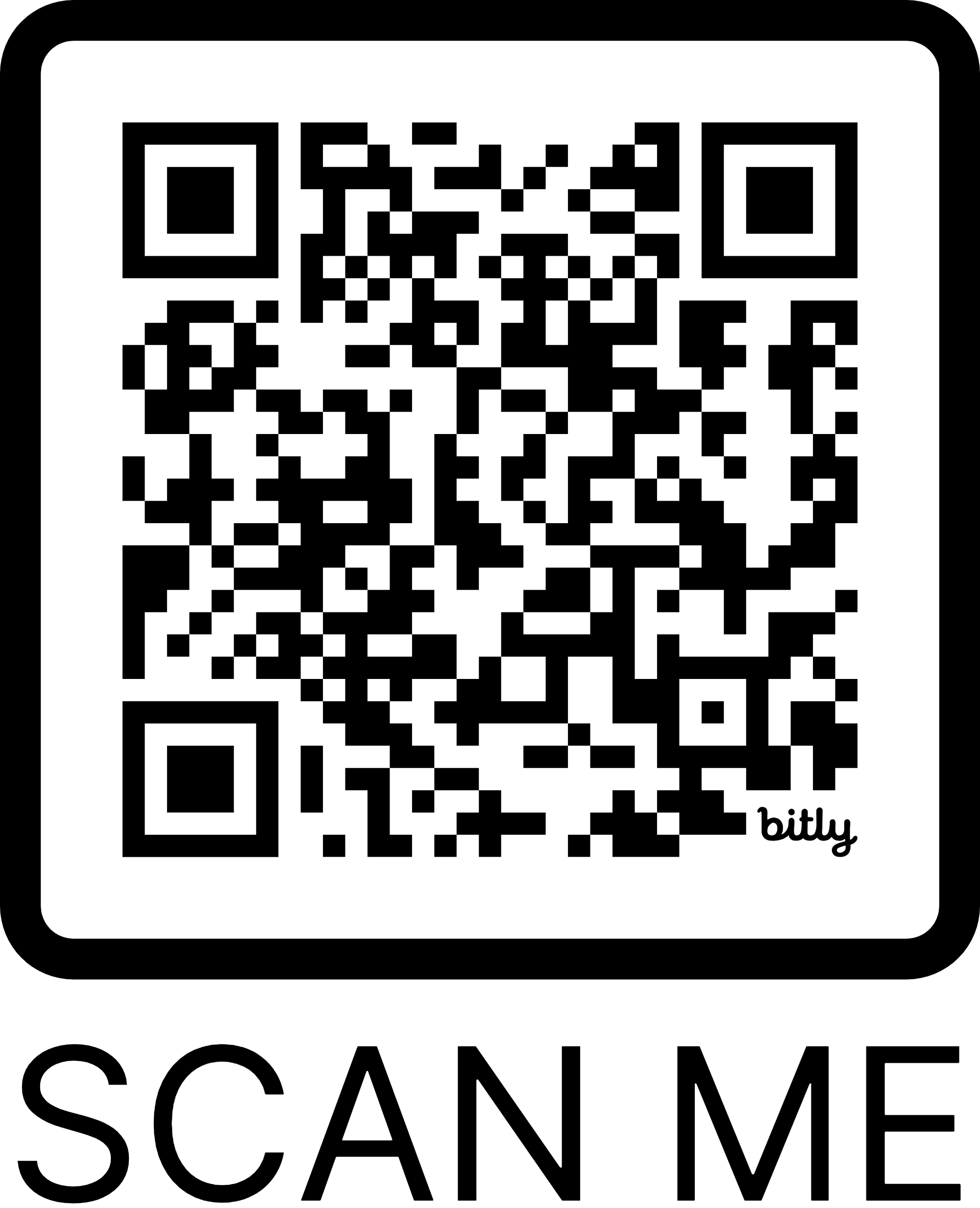 Scan this code with your smartphone and donate online.Christ our Center ç Children our Blessingç Justice our PassionThe Chevy Chase Presbyterian ChurchOne Chevy Chase Circle • Washington, DC 20015 •  (202) 363-2202www.chevychasepc.org  •  www.facebook.com/ChevyChasePCThe Rev. Molly Blythe Teichert, Senior PastorElder Erik Woodworth, Clerk of SessionElder Tom Lutte, Assistant Clerk of SessionJulie Vidrick Evans, Director of MusicAimee Ranaivoarijaona, Executive AdministratorJason Miller, Communications CoordinatorAnthony Baez, Facilities SupervisorFrancis Diaz, Day CustodianDr. Bobb Robinson, Assistant Director of MusicRussell Sarvis, Luis Henriquez, Audrey Melvin, CustodiansValerie Burrows, Business ManagerThe Rev. Dr. Robert Angus, Parish Associate Nicole Page, Weekday Nursery School DirectorKenneth Lowenberg, Minister of Music EmeritusKelley Abernathy, Kim Kasprzak, ASP Co-DirectorsWEEKLY CALENDARMarch 10 – March 17, 2024WEEKLY CALENDARMarch 10 – March 17, 2024WEEKLY CALENDARMarch 10 – March 17, 2024Sunday, March 10Fourth Sunday of Lent9:00 – 12:009:00 – 10:0010:00 – 11:00
11:00 -12:0010:15 – 11:1511:00 – 12:0011:15 – 12:0011:30 – 1:00
12:00 – 2:00Nursery Childcare — Room 108Choir Rehearsal — SanctuaryWorship — Sanctuary and Zoom at  https://us06web.zoom.us/j/83179114222?pwd=UnhZUUpsN2VPdmkwR3NyQ2kzNmN5Zz09Annual Meeting – Sanctuary 
Sunday School — Rooms 108, 360, 350A (Calvin Hall) & FiresidesFaith Trek — CCPC Conference Room Children’s Choir Rehearsal — Room 308ESL Classes — Rooms 104, 122 & 130Annual Meeting Luncheon -- Chadsey HallMonday, March 115:00 – 6:00APNC Meeting —https://us06web.zoom.us/j/82060711765?pwd=KrqXVYGSZu4w0ApfSajX7W7ynMiWvc.1Tuesday, March 129:00 – 12:0012:30 – 2:30TAP Open — Office & Waiting Room Needlework Group — CCPC LibraryWednesday, March 13   11:00 – 12:00    
    7:30 - 9:00Bible Study – Zoom Only  https://us06web.zoom.us/j/82391537543?pwd=UCNOJpusERn0bMyeaHdu4RWYXb2yUr.1 Administration & Finance Committee Meeting --  https://zoom.us/j/710327689?pwd=eUtqbDJ0a3BHbXRMTUw1YjVnS3M0QT09 Thursday, March 14    7:30 – 9:15Chancel Choir Rehearsal — Room 300 and SanctuaryFriday, March 157:45 – 8:45Men’s Spirituality Group Meeting — Chadsey HallSunday, March 17Fifth Sunday of Lent9:00 – 12:009:00 – 10:0010:00 – 11:0010:15 – 11:1511:00 – 12:1511:00 – 12:0011:15 – 12:00      11:30 – 1:002:00 – 7:00Nursery Childcare — Room 108Choir Rehearsal — SanctuaryWorship — Sanctuary and Zoom at  https://us06web.zoom.us/j/83179114222?pwd=UnhZUUpsN2VPdmkwR3NyQ2kzNmN5Zz09Sunday School — Rooms 108, 360, 350A (Calvin Hall) & FiresidesCoffee Hour — Chadsey HallFaith Trek — CCPC Conference Room Children’s Choir Rehearsal — Room 308ESL Classes — Rooms 104, 122 & 130Bach Marathon – Sanctuary 